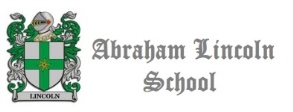 	         GUIA DE ESTUDIO N°1	Materia y Energía en EcosistemasCurso: 1º MedioProfesor: Sergio Urrejola A.Objetivo: Aplicar conceptos de materia y Energía en EcosistemasI) Analiza las tramas tróficas chilenas y Responde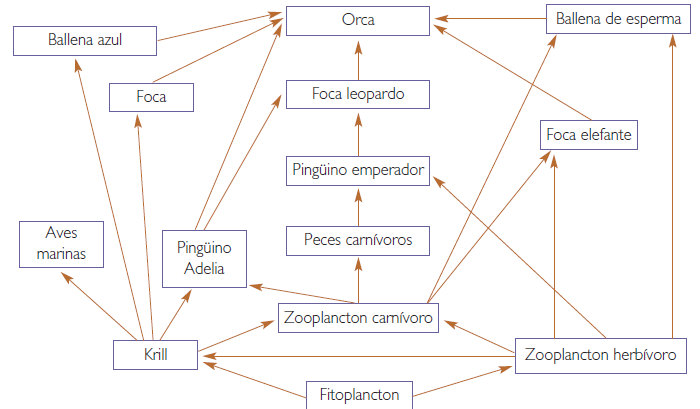 a) ¿Cuáles son los niveles de esta trama?b) ¿Qué organismos ocupan más de un nivel trófico?c) ¿Por qué en este ecosistema los organismos productores corresponden a fitoplancton, y no a vegetales?d) ¿De qué organismos se alimentan el pingüino emperador y el pingüino Adelia?e) Muchos barcos pesqueros se dedican a la captura de Krill en los mares antárticos, ¿qué efectos     puede provocar esta situación sobre la trama trófica?	
II)  Una   investigación sobre la alimentación de los animales de un ecosistema se obtuvieron       los   siguientes   datos:	
   -­‐ conejos………………..comen hierba y   frutos	
   -­‐ hormigas……………..comen hojas
   -­‐ búhos………………….comen serpientes, ratones y pájaros
   -­‐ ratones………………..comen frutos
   -­‐ zorros………………….comen ratones, pájaros, serpientes, conejos y   frutos	
   -­‐ lombrices…………….comen   hojas	
   -­‐ pájaros………………..comen lombrices   y   hormigas   --- serpientes…………….comen pájaros y ratones 	
De acuerdo a lo anterior Responda.a) Clasifica   los   organismos   de   la   lista   en	  productores,   herbívoros   y   carnívoros.	
b) Dibuja   la   red   trófica   a   partir   de   los   datos   anteriores.	
c) Construye,   utilizando   flechas,   dos   cadenas   tróficas.   ¿Cuál   es	  la   cadena trófica más larga que se      puede construir? ¿Se podría hacer aún más larga, razona la respuesta?d) ¿Qué	   organismo   pertenece	   a   dos   niveles   tróficos? ¿Qué   nombre   reciben?    ¿Qué   ventajas        presentan   respecto a los demás organismos?e) ¿Qué sucedería en el ecosistema si desaparecen los pájaros? ¿Y si se recolectaran todos los frutos?	
III) Responda las siguientes preguntas
   a)   ¿Por   qué	  se   habla   de	  flujo   de   energía y   no   de    ciclo   de   energía?	
   b)   La   energía   que   se   pierde   a   lo   largo de la cadena trófica ¿A dónde va a parar?        c)  Si   un   carnívoro   requiere   diariamente   3000Kcal,    ¿qué   cantidad   de   energía   procedente   de        un	herbívoro   necesitará?	 A su vez, el herbívoro ¿Qué cantidad de energía procedente del  productor        precisará? 	
  IV) Respecto al ciclo del carbono: 	
  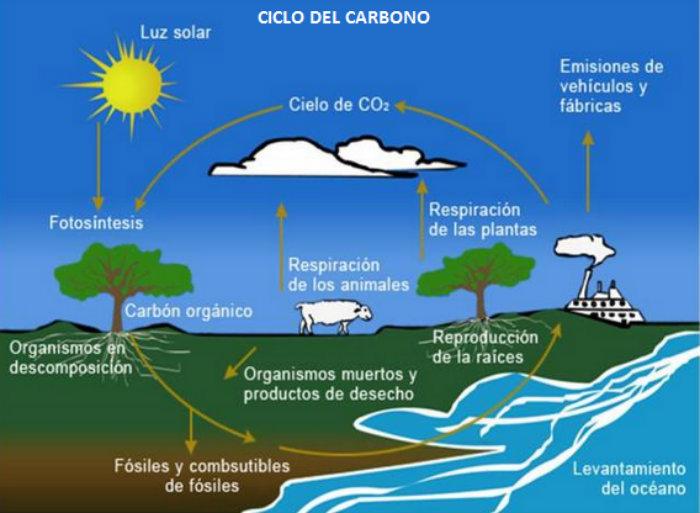   a)   ¿Bajo   qué   formas   químicas   están   presentes   el   carbono   mineral   y   el    carbono   orgánico?	
  b)   ¿Cómo se devuelve el dióxido  de carbono a   la   atmósfera?	
  c)   ¿cómo   pasa   el   carbono	   mineral   a   carbono   orgánico?   ¿Y el carbono orgánico a   mineral?	
  d)   ¿Podría  funcionar el ciclo del carbono sin los vegetales? ¿Y si son los vegetales? Razona la respuesta     	
  	
  	
  